Menu ItemBrandBreakfastMini Sausage BagelIntegratedLucky Charms CerealGeneral MillsCocoa Puffs Cereal General MillsApplesauce (Blue Raspberry, Watermelon)Zee Zee’sChicken and Maple WaffleTyson/Bake CraftersWhole Grain Donut StickSky BlueSausage Cheese BiscuitJennie O/ConestogaCinnamon Glazed French Toast SlicePappetti’sPancake on a StickFoster FarmsMini Cinnamon Waffle BitesKellogg’sWhole Grain Pop Tart (Frosted Blueberry, Frosted Strawberry)Kellogg’s Turkey Sausage PattyJennie OChicken Biscuit SandwichTyson/ConestogaMini Confetti Pancakes PillsburyBanana BreadSuper BakeryBreakfast BunSky BlueMini Blueberry MuffinsDave’s Baking CompanySyrup CupGordon’s ChoiceMenu ItemIngredient ListMini Sausage Bagel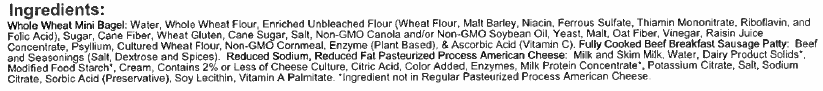 Lucky Charms Cereal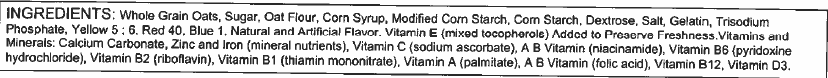 Cocoa Puffs Cereal 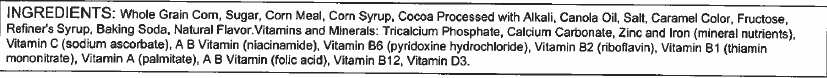 Applesauce (Watermelon)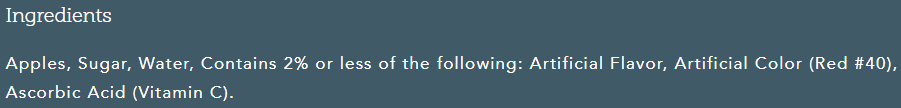 Applesauce (Blue Raspberry)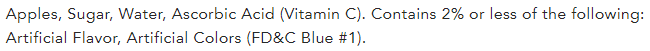 Chicken and Maple Waffle- Chicken Patty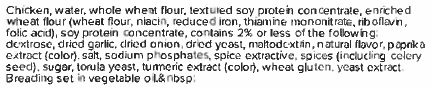 Chicken and Maple Waffle- Waffle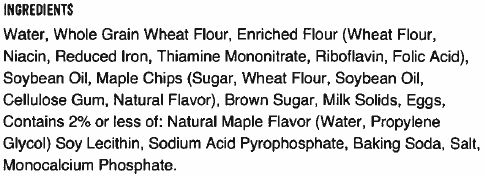 Whole Grain Donut Stick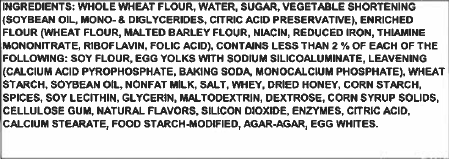 Sausage Cheese Biscuit- Sausage Patty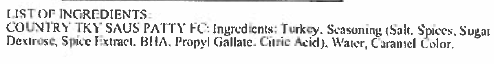 Sausage Cheese Biscuit- Biscuit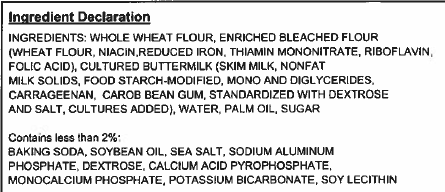 Cinnamon Glazed French Toast Slice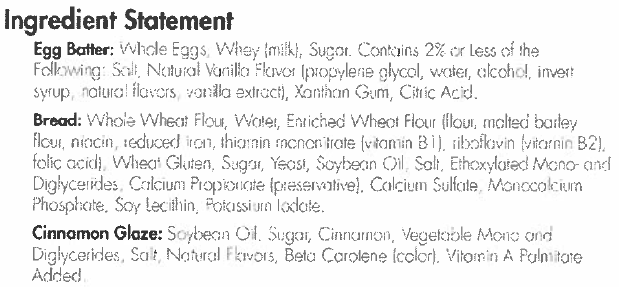 Maple Pancake on a Stick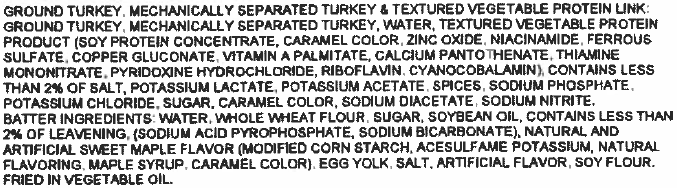 Mini Cinnamon Waffle Bites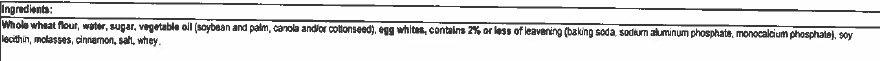 Whole Grain Pop Tart (Frosted Strawberry)Frosted Strawberry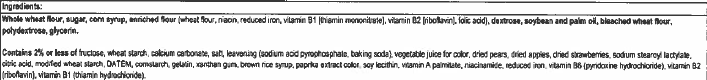 Whole Grain Pop Tart (Frosted Blueberry)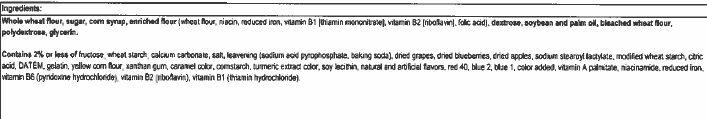 Turkey Sausage PattyChicken Biscuit Sandwich- Chicken PattyChicken Biscuit Sandwich- BiscuitMini Confetti Pancakes  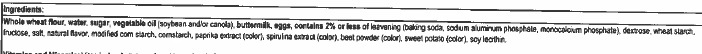 Banana Bread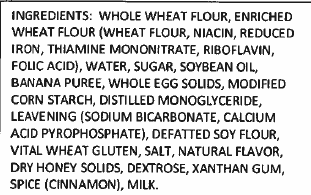 Breakfast Bun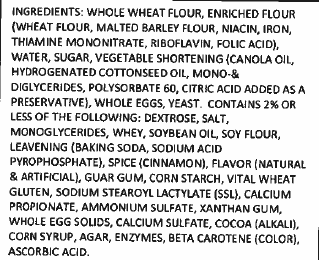 Mini Blueberry Muffins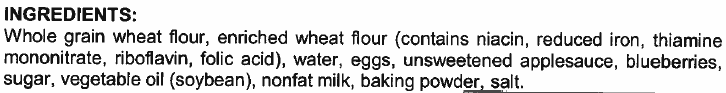 Syrup Cup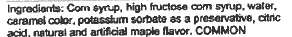 